INVITATION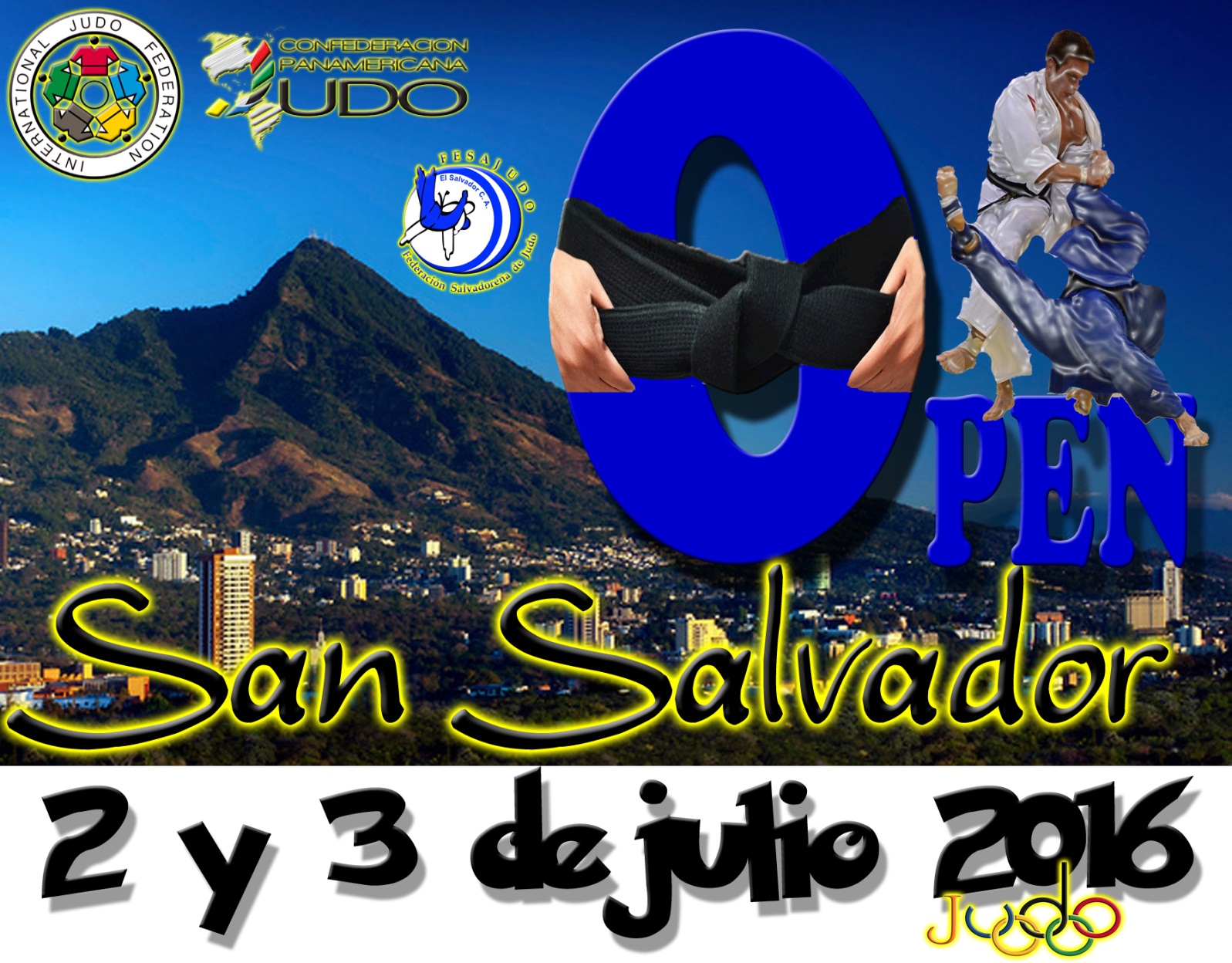 
 PANAMERICAN JUDO OPEN   SAN SALVADOR, EL SALVADOR  2016June 30th to July3erINTERNATIONAL CUPS JUAN CARLOS VARGAS AND YANIRA VIGIL July 4thDears Presidents to the National Judo Federations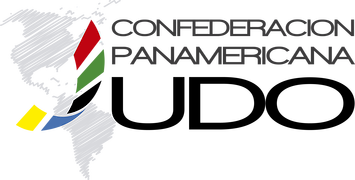 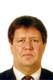            Sr. Manuel Larrañaga            Presidente            Confederación Panamericana de Judo Dears Presidents of each Federations affiliated to the International Judo Federation.San Salvador, El Salvador once again assume the responsibility for conducting the Open Continental and give us an event of very high quality and organizational level.On behalf the Pan American Judo Confederation invite you to be part of this great sporting event organized by the FESAJUDO; which will be held in the city of San Salvador, El Salvador on July 2 and 3, 2016.In this event 100% of qualifying points for International Rankin will be awarded.Judokas across America and the world ... are welcome. San Salvador will receive them with open arms.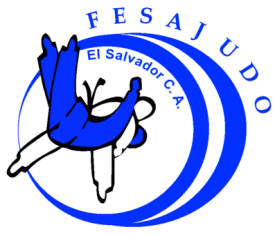   INVITATION – EL SALVADOR JUDO FEDERATIONSENIORPANAMERICAN JUDO OPENJUNE 30th to JJULY 3er INTERNATIONAL CUPS JUAN CARLOS VARGAS and YANIRA VIGILJULY 4thSAN SALVADOR, EL SALVADOR  2016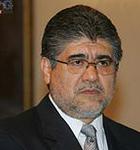    Lic. Luis Alonso Chévez                             President   El Salvador Judo Federation         DEAR PRESIDENTS OF THE NATIONAL JUDO FEDERATIONS:I am very glad this time to writing to you, to extend the warmest Invitations to participate in the Panamerican Judo Open and the International Judo Cups “Juan Carlos Vargas and Yanira Vigil”. Both Tournaments will be held in San Salvador City from June 30th to July 4th, 2016.The Panamerican Judo Open is a Scoring event for the International Ranking 2016.All Judo Federations affiliated to the IJF can participate at these tournaments.Competitions will develop in senior categories for men and woman; these events have been organized so the participant teams make a single official weight for both events.We annex regulations, program, registration forms, and flight itineraries.Sincerely Luis Alonso ChévezPresident     INVITATION – EL SALVADOR JUDO FEDERATION              SENIOR PANAMERICAN JUDO OPEN                                                                            JUNE 30th to JULY 3er                                                                         INTERNATIONAL CUPS                                                             JUAN CARLOS VARGAS and YANIRA VIGIL                                                                                                                              JULY 4 th                                                                       SAN SALVADOR, EL SALVADOR  2016Salvadorean Judo FederationCondominio Torre Activa 3o level No 7 San Salvador, El Salvador. C.A.                                                        PROGRAMIMPORTANT:To ensure your accommodation and lodging it is important that we bring the number of athletes and delegation members before May 30th NO EXCEPTIONS. 
The Salvadoran Judo Federation won’t assume any responsibility for availability of accommodation and food in case of breach of the deadlines for registration and booking.Payments are in cash USD Bills, No Bank transfer, Credit cards or Traveler Checks are acceptedCountries that not accept the accommodation options offered by the organizing committee, they are not provided transportation or food during their stay in the Country. And they must pay a penalty of $200.00 US Dollars per person. Registration Fee: $20.00 US Dollars per athlete, Officials don´t pay. This according to Regulations approved at the Panamerican Judo Confederation congress on December 2011The National Federation that makes a reservation and is not present on the site set without warning at least 48 hours’ notice must cancel the respective no show. ALL PAYMENTS MUST BE MADE AT THE TIME OF REGISTRATION. Delegations requiring a visa or permission to enter our country can see page www.migracion.gob.sv / services / our services / foreigners / paperwork to enter El Salvador.First Inscription (NUMERICAL) May 10th, 2016COUNTRY __________________FIRST REGISTRATIONS (NUMERICAL) May 10th, 2016COUNTRY __________________HOTEL RESERVATION: Deadline May 30th, 2016 FEDERATON _______________FLIGHT INFORMATIONARRIVALSDEPARTUREFINAL REGISTRATION (NOMINAL) June 10th, 2016COUNTRY __________________FINAL REGISTRATION (NOMINAL) June 10th, 2016COUNTRY __________________COMPETITIONS VENUEGYMSPORTS PALACE CARLOS “EL FAMOSO” HERNÁNDEZ INDES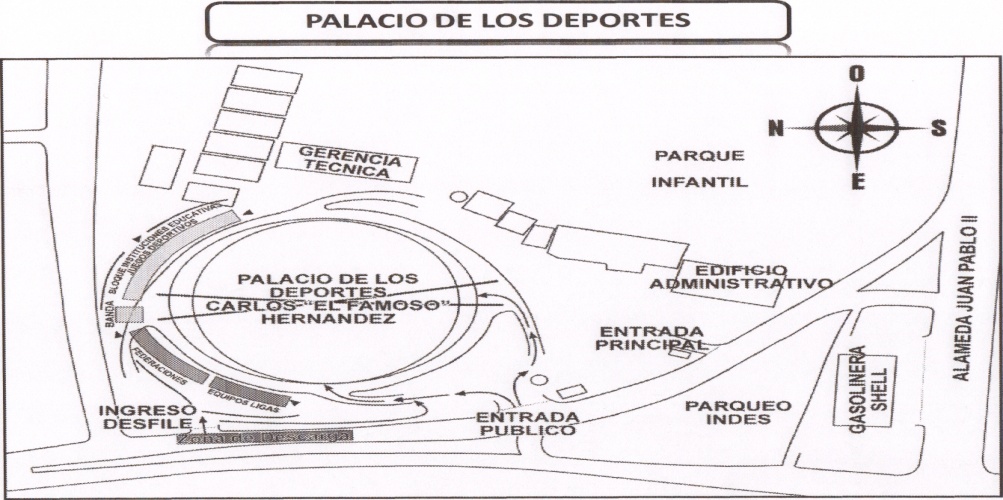 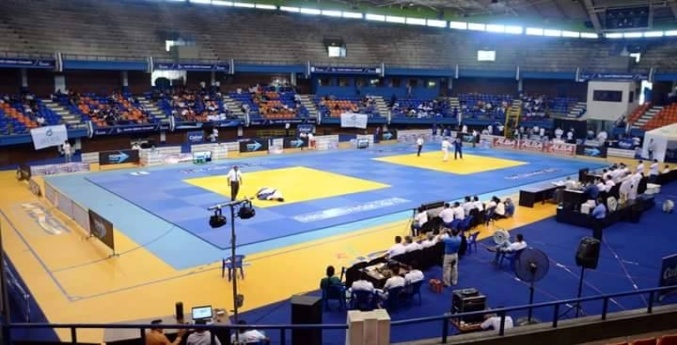 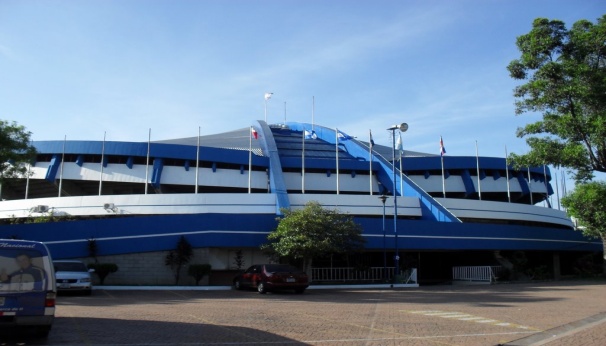 INTERCONTINENTAL HOTEL, EL SALVADOR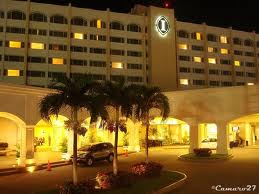 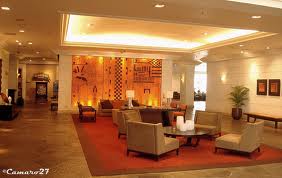 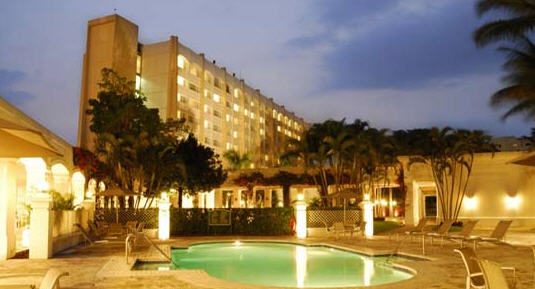 Phones(503) 22259170, 22259173, 25646788E mailsChevez1@integra.com.sv, luischevezm@hotmail.comfesajudo@integra.com.sv, fesajudo@hotmail.comPJC SPORTS DirectorDATESJUNE 30 th to JULY 4 th, 2016Competitions VenueSports Palace Carlos “El Famoso” Hernández.Address: Alameda Juan Pablo II, Goverment Center, San Salvador THURSDAY June 30th Arrivals:    Delegations                  Members PJCAccreditation: 14.00 -18.00 Official Hotel (Intercontinental Hotel)FRIDAYJuly 1st Arrivals:    Delegations8:00 - 13:00      Accreditation in Official Hotel (Intercontinental Hotel)14:00                    Draw Official Hotel                  (intercontinental Hotel)15:00                    Referee Clinic Official Hotel   (Intercontinental Hotel)18:00 - 19:00      No Official Weight                  (Intercontinental Hotel)19:00 - 19:30      Official Weight                        (Intercontinental Hotel)SATURDAY10.00                  Opening Ceremony July 2nd 10:30                  Preliminaries and Repechage                              MEN:        -60, -66, -73 kgs.                               FEMALE.  -48, -52. -57. -63 Kgs                             Fights for BRONZE MEDALS and Finals                             Awards Ceremony                              Anti-Doping Control 18:00 - 19:00      No Official Weight                 (Intercontinental Hotel)19:00 - 19:30      Official Weight                       (Intercontinental HotelSUNDAYJuly 3er 10:00                   Preliminaries  and Repechage:                              MEN:       -81, -90, -100, + 100 kgs.                               FEMALE. -70, -78. +78  Kgs                             Fights for BRONZE MEDALS and Finals                             Awards Ceremony                              Anti-Doping ControlTHE DRAW OF THE INTERNATIONALS CUPS WILL BE INMEDIATLY AFTER FINISH THE CONTINENTAL OPEN                              WEIGHT TO INTERNATIONAL CUPS:18:00 -19:00        No Official Weight              (Intercontinental Hotel)19:00 - 19:30       Official Weight                    (Intercontinental Hotel) MONDAY July 4th INTERNATIONAL CUPS“JUAN CARLOS VARGAS AND YANIRA VIGIL”9:00                     Preliminaries  and Repechage                                 MEN:        -60, -66, -73, -81, -90, -100, + 100 kgs.                               FEMALE. -48, -52, -57, -63, -70, -78. +78   Kgs                            Fights for BRONZE MEDALS and Finals                            Awards Ceremony TUESDAYJuly 5th DEPARTURECOMPETITION SISTEMTournaments will be conducted according to the Rules and IJF Sporting Code. Repechage will be applied in the last 8 competitors, the top eight world ranking competitors will be separated in the draw PARTICIPATION Each Country may enter maximum  4 competitors per weight categoryJUDOGUISIt is mandatory one blue and one white judogui for each competitor.Judogui Control will be done through SOKUTEKI Rules  approves by IJF, since January  2009 and "Red Label" de la FIJ,ANTI-DOPING CONTROLFor only Panamerican Judo Open. REFEREESReferees must have licensed “A” o  “B” class BY IJFREGISTRATIONFirs Registration May 10th, 2016 (NUMERICAL) FESAJUDO FormHotel Reservation May 30th, 2016 FESAJUDO FormFinal Registration  June 10th, 2016 (NOMINAL)  FESAJUDO FormHOTEL RATESHOTEL 5 STARS Rates are per person per night. Include lodging, meals (Breakfast, lunch and dinner); transportation from airport to hotel, both ways; from the hotel to the competition venue, both waysMEDICAL SERVICEThe Organizing Committee will provide medical services during the competition, if a member of a delegation requires hospitalization or surgical intervention treatments while in El Salvador, each delegation will be responsible for cover these costs. So the Organizing Committee is excluded from liability for these effects.Sr. Manuel Larrañaga President of Panamerican Judo ConfederationLuis ChévezPresident of Salvadorian Judo FederationFEMALEWEITHParticipants Number-48-52-57-63-70-78+78MALEWEIGTHParticipants Number-60-66-73-81-90-100+100OFFICIALSFUNCTIONParticipants NumberTOTALREFEREESLICENSEParticipants NumberTOTALHOTEL RESERVATION (CHECK IN 13:00)HOTEL RESERVATION (CHECK IN 13:00)HOTEL RESERVATION (CHECK IN 13:00)HOTEL RESERVATION (CHECK IN 13:00)ROOMSDATE OF ARRIVALDATE OF DEPARTURENUMBER OF NIGHTSNUMBER OF NIGHTSSINGLESINGLESINGLESINGLEDOUBLEDOUBLEDOUBLEDOUBLEDATETIMEFLIGHT NumberNUMBER OF PEOPLEDATETIMEFLIGHT NumberNUMBER OF PEOPLEFEMALEFEMALEFEMALEWEIGHTNAMESPASSPORTPASSPORT-48-52-57-63-70-78+78MALEMALEMALEWEIGHTNAMESPASSPORT PASSPORT -60-66-73-81-90-100+100OFFICIALSNumberNameFunctionPassportREFEREESNumberNameLicensePassport